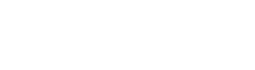 Australian Venture Capital Fund of FundsApplication FormReference code:Registration typePart 7.4 of the Criminal Code creates offences for making false and misleading statements, giving false or misleading information and producing false or misleading documents under the Act.For further information on the program requirements:Email the department or phone the Hotline: 13 28 46 Please refer to the Privacy Policy ().Before submitting this form, ensure you have the partnership registration certificate(s). The submission cannot be accepted by the department unless the certificate(s) are provided at the time of submission.Please see the guides on business.gov.au/afof ()Legislation in full available at https://www.legislation.gov.au (https://www.legislation.gov.au) Refer to the Venture Capital Act 2002 and the ITAA 1997.Part 7.4 of the Criminal Code creates offences for making false and misleading statements, giving false or misleading information and producing false or misleading documents under the Act.For further information on the program requirements:Email the department or phone the Hotline: 13 28 46 Please refer to the Privacy Policy ().Before submitting this form, ensure you have the partnership registration certificate(s). The submission cannot be accepted by the department unless the certificate(s) are provided at the time of submission.Please see the guides on business.gov.au/afof ()Legislation in full available at https://www.legislation.gov.au Refer to the Venture Capital Act 2002 and the ITAA 1997.Google PlacesThe Address search fields in this form use Google Places to help fill in the address details. By using this feature you agree to be bound by Google's Terms of Service (https://www.google.com/intl/en/policies/terms) and are subject to Google's Privacy Policy(https:/ /www.google.com/ policies/privacy).Type of registrationSelect which is relevant to your application *Section 13-5(2) - conditional registration may be granted to a partnership that does not meet all the registration requirements. If you wish to be considered for conditional registration the partnership will need to demonstrate how it will meet the registration requirements. Conditional registration may only be considered where the delegate of Innovation and Science Australia is satisfied the partnership will meet the registration requirements of an AFOF within 24 months, after which conditional registration lapses.Section 13-1(2) - AFOF registration is a partnership that meets the registration requirements under s9-1 of the VC Act.O Conditional AFOF registrationO AFOF registrationIs the partnership conditionally registered? *O Yes	O NoRegistration date *This is the date the delegate of Innovation and Science Australia conditionally registered the AFOF.Contact for this applicationCompany name *Given name(s) *Family name *Position *Primary phone number *Secondary phone numberEmail*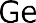 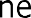 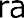 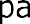 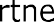 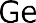 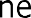 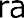 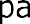 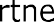 General partner detailsIs the general partner a venture capital management partnership? *O Yes	O NoGeneral partner's registration number *Select one of the following entities *O Other limited partner (overseas)	O CompanyDoes the partnership have an ABN or ACN? *O ABN	O ACN Only	O NeitherEnter your ABN into the Australian Business Number (ABN) field and click the Lookup ABN button to retrieve your registration details from the Australian Business Register (ABR) (https://abr.business.gov.au/).Australian Business Number (ABN) *General partner's name *Enter your ACN into the Australian Company Number (ACN) field and click the Lookup ACN button to retrieve your registration details from the Australian Business Register (ABR) (https://abr.business.gov.au/).Not all companies with an ACN have an associated ABN.An ACN will only appear on ABN Lookup if the company also has an ABN.Australian Company Number (ACN) *General partner's name *General partner's name *Is the general partner a resident of Australia? *O Yes	O NoSpecify state *Specify which country the general partner resides *Does the country have a double tax agreement with Australia? *O Yes	O NoGeneral partner's registered office addressIs this an Australian or international address? *O Australian	O InternationalPlease input the address *Address Line! *Address Line2Suburb *	State *	Postcode *Please input the address *Address Linel *Address Line2Suburb/ City *	State/ Province *	Postcode/ Zipcode *Country *Is the general partners business address the same as the registered office? *O Yes	O NoGeneral partner's business addressIs this an Australian or international address? *O Australian	O InternationalPlease input the address *Address Linel *Address Line2Suburb *	State *	Postcode *Please input the address *Address Unel *Address Line2Suburb/ City *	State/ Province *	Postcode/ Zipcode *Country *Contact nameGiven name(s) *Family name *Phone *Email address *Attach documentary evidence of the date the venture capital management partnership was established (ILP/LP certificate) *Details of the AFOFPartnership name*Enter the name exactly as it appears on the partnership certificatePartnership registration number*Enter the number exactly as it appears on the partnership certificateSpecify which country the partnership was established inDoes the country have a double tax agreement with Australia?O Yes	O NoThe partnership was established under the law of which State or Territory? *Attach documentary evidence of the date the partnership was established such as your partnership I LP/LP certificateHas the partnership had a previous registration revoked under the VC Act? *O Yes	O NoProvide details on the previous registration *O characters of 2,000 usedDuration of the partnershipThe following questions ask about details of your partnership agreement which must comply with the requirements of the Act.Will the partnership remain in existence for at least 5 and not more than 20 years? *O Yes	O NoSpecify the relevant clause/s of the partnership agreement that refers to the duration of the partnership. *Date the partnership was formed? *Date the partnership will be terminated? *Are there any additional clauses in the partnership agreement that can cancel or terminate the partnership? *O Yes	O NoSpecify the clause *0 characters of 200 usedClause numbers in the partnership agreement that require partners to contribute their committed capital as and when required under the agreement e.g. Clause/s xx in the partnership agreement *0 characters of 200 usedClause numbers in the partnership agreement that prohibit the addition of new partners to the partnership except as provided for in the agreement e.g. Clause/s xx in the partnership agreement *O characters of 200 usedClause numbers in the partnership agreement that prohibit increases in the partnership's committed capital except as provided for in the agreement e.g. Clause/s xx in the partnership agreement *0 characters of 200 usedClause numbers in the partnership agreement that confer on a general partner the right to require partners to contribute their committed capital to the partnership e.g. Clause/s xx in the partnership agreement *0 characters of 200 usedUpload signed partnership deedIf the partnership is applying for conditional registration and the deed is not executed, please ensure a signed interim deed is provided with the partnership deed.The deed must be provided in the following two formats:PDF format for the signed copyWord formatUpload signed partnership deed *PDF format for the signed copyUpload partnership deed *Word formatCommitted capitalThe partnership has committed capital of $XX million. Committed capital has the meaning given by sl 18-445 of the ITAA97. Evidence of committed capital in the form of signed application forms/subscription deeds may be requested by the delegate as evidence of committed capital at any time.Does the AFOF form part of a larger fund? (for example have unit trusts attached). *O Yes	O NoWhat is the Fund's total committed capital (AUD) at the time of application? *What is the amount committed to the AFOF (AUD)? *What is the amount committed to the AFOF (AUD)? *Upload Capital raising strategy *Where do you plan on sourcing capital from? *O   Super/Pension fundO   Self-managed super fund O   Financial InstitutionO CompanyO TrustO PartnershipO Individual O	 Significant Investor Visa Applicant    O	Foreign Venture Capital Fund of Funds  O  Dther (please specify)otherIs the general partner committing capital to the partnership? *O Yes	O NoAmount (AUD) *What is the partnership's target committed capital (AUD)? *What are the reasons the general partner has formed a view that the AFOF has sufficient funds to begin its investment program in accordance with s13-1(2)(d) of the Venture Capital Act *0 characters of 1,000 usedPartnership investmentsDoes the partnership hold any investments/permitted loans? *O Yes	O NoHow many investments/permitted loans has the partnership made? *Upload investment/permitted loan documentation *In the repeating section below, add an entry for each investment the partnership has made, including separate entries for initial and follow-on investments. If the investment has been made through a holding company structure, then report the details of the target investee not the details of intermediate holding companies.Investment 1Each investment held is:An Investment in a registered VCLP/ESVCLP; orAn EVCI in a company or unit trust in which a registered VCLP/ESVCLP, of which the partnership is a partner, owns one or more EVCis; orAn investment not meeting s118-425(2) and (6) or s118-427(3) and (7) in a company or unit trust in which a registered VCLP/ESVCLP, of which the partnership is a partner, owns one or more EVCis; orDebt Interest - Permitted LoanIs this an investment into a registered VCLP/ESVCLP or an eligible venture capital investment or a permitted loan? *O Yes	O NoType of investment *O Investment in a registered VCLP/ESVCLPO An eligible venture capital investmentO A debt interest - permitted loanThe name of the partnership which received the investment *Amount committed to VCLP or ESVCLP (AUD) *Date that investment was made *Does the Investee have an ABN or an ACN? *O ABN	O ACN Only	O NeitherEnter your ABN into the Australian Business Number (ABN) field and click the Lookup ABN button to retrieve your registration details from the Australian Business Register (ABR) (https://abr.business.gov.au/).Australian Business Number (ABN) *Investee name *Enter your ACN into the Australian Company Number (ACN) field and click the Lookup ACN button to retrieve your registration details from the Australian Business Register (ABR) (https://abr.business.gov.au/).Not all companies with an ACN have an associated ABN.An ACN will only appear on ABN Lookup if the company also has an ABN.Australian Company Number (ACN) *Investee name *Investee name *Cost Amount of Investment (AUD) *Date that investment was made *Cost Amount of Investment (AUD) *Date that investment was made *A VCLP can only hold a debt interest if it is a permitted loan as defined at s9-10 of the Venture Capital Act. Generally, a VCLP can lend money to a company or unit trust once it holds an eligible venture capital investment in that entity and that investment is at least 10 per cent of the investee. A VCLP may also lend money to a business where it does not hold an investment if the loan is repaid within six months. If there are exceptional circumstances the repayment period may be extended by the delegate of Innovation and Science Australia [s9-10(1)(b), (2) and (3)].Is there a requirement for repayment of the permitted loan within six months? *O Yes	O NoRepayment date *Provide an explanation on why this investment is not an eligible venture capital investment or a permitted loan *D characters of 1, ODO usedHas the partnership disposed of any of the above listed investments? *D characters of 1,000 usedLimited partnersDetails of limited partnersDo you have any Limited Partners? O Yes	O NoInstructions for filling in limited partner list:Click on the following link to open the spreadsheet : limited partners spreadsheet()Enter details of ALL limited partners of the partnership into the spreadsheetSave the spreadsheet to your local deviceClick on 'Upload File' to upload the spreadsheet from your local deviceThe file must be an .xlsx and must be less than 20MB in size to be successfully loaded. Form may respond slowly for a large number of limited partnersLimited Partners ** By checking this box I confirm all limited partners (listed above) have executed the partnership deed and the amounts committed to the partnership are true and correctLegislative requirement (Partnership deed, Investment plan, Skills and resources)Investment planDoes the partnership have an investment plan? *O Yes	O NoIs the investment plan part of the partnership deed? *O Yes	O NoSpecify clause/schedule *0 characters of 500 usedWill the partnership only carry on activities that are related to making eligible venture capital investments or investing in VCLPs orESVCLPs? *O Yes	O NoDetails of the investment planPlease ensure the answers provided below are comprehensive and reflect what is in your investment plan (included in the partnership deed). You may copy sections of your investment plan if they answer the questions sufficiently.Will the partnership's investment plan focus on making eligible venture capital investments or investments in VCLPs or ESVCLPs? *O Yes	O NoType of investments *O Pre-seedO SeedO Start-upO Early expansionO TurnaroundO LBO/MBO/MBIO ExpansionO Late StageO Other (please specify) Please describePercentageHow many investments will the partnership make? *Amount per investment *0 characters of 200 usedWhat are the stages of development of the entities in which the partnership proposes to invest? *a characters of 200 usedWhat are the levels of cash flow of those entities? *0 characters of 5,000 usedWhat are the levels of technology of those entities? *D characters of 5, ODD usedWhat are the proportions of intellectual property to total assets of those entities? *0 characters of 5,000 usedWhat are the levels of risk and return of those entities? *D characters of 5,ODO usedD characters of 5,ODD usedWhat are the amount of tangible assets and collateral of those entities against which borrowings may be secured? *D characters of 5,ODO usedDocuments inviting investmentAre there any documents issued inviting investment in the partnership? *O Yes	O NoUpload offer documents (information memorandum) *Please provide reasons why documents are not being provided *a characters of 300 usedSkills and resources to implement my investment planTeam member 1Given name(s) *Family name *Relevant qualifications and experience *0 characters of 2,000 usedUpload CV *Please ensure you upload one document that includes a CV for each key person.Time commitments of each member of the partnership management team *The table is designed to capture each team member's FTE* time commitment at each stage of the partnership lifecycle. For example if a team member was working on the partnership full-time over each stage, then their commitment level would be 100% at each stage, rather than totalling 100% over the different stages. Similarly, committing 10% of their FTE to the partnership would only allow them to commit a maximum of 10% at each stage.* FTE = estimated number of hours per week/40hrs x 100%Where will the partnership source investment opportunities from? *Managing an investment portfolio *0 characters of 1,000 usedManagement fees *0 characters of 1,000 usedRealisation of returns from investments *0 characters of 1,000 usedD characters of 1,000 usedPartnership groupIs the general partner or management team involved in any other partnerships registered under the Venture Capital Act? *This does include if the management team are connected with other partnerships that are not connected to the general partner for example Jane Smith is involved with the partnership as well as ABC Fund LP that is not a partnership related to this general partner O Yes	O NoOther Partnership Name 1 Partnership Name *Time commitment of each team member for partnership group *The table is designed to capture each team member's FTE* time commitment across the partnership group and any other commitments, Each column must add up to less than or equal to 100%.* FTE = estimated number of hours per week/40hrs x 100%Name	Commitment to  Commitment to  Commitment to	Totalthis Partnership(%FTE)other Partnerships (%FTE)other funds or business commitments (%FTE)commitment cannot be greater than 100% per team member (%FTE)Team member 1Published customer listPlease provide the following details as a contact for the AFOF and for publication on the customer list should your application for registration be successful.The department provides lists of partnerships registered under the VC Act on its website at www.business.gov.au(https://business.gov.au/).Individuals seeking finance may use these lists to contact partnerships directly.Name of contact personGiven name(s) *Family name *Partnership name *Partnership addressIs this an Australian or international address? *O Australian	O InternationalPlease input the address *Address Line 1 *Address Line 2City *	State*	Post Code *Please input the address *Address Line 1 *Address Line 2Suburb/ City *	State/ Province *	Postcode/ Zipcode *Country *Contact number *Email*Brief description of investment focus *0 characters of 300 usedDeclarationThe general partner applied for registration *O Yes	O NoI declare the application for registration meets the requirements under s11-1 of the VC Act *O Yes	O NoProvide a statement from the general partner as to whether the partnership meets the registration requirements of an AFOF *0 characters of 1,000 usedDoes the applicant have sufficient funds to begin its investment program? *O Yes	O NoDoes the applicant meet the registration requirements of an AFOF as set out in Division 9 of the Venture Capital Act (2002)? *O Yes	  O NoDo you, as the general partner of the applicant, understand that giving false or misleading information is a serious offence *O Yes	O NoI,State in relation to:I, as the general partner of the applicant, have read and or taken advice on the Venture Capital Act (2002), the relevant provisions of the Income Tax Assessment Act 1997, and regulations and legislative instruments made under these statutes. I understand my obligations under these laws;I, as the general partner of the applicant, will provide further information in support of this application if requested;to the best of my knowledge and belief, the information provided in this form is true and correct in all material particulars; * By checking this box I agree to all of the above declarations and confirm all of the above statements to be true    * By including my name in this application it is deemed to be my signature for the purpose of this application State your name *FeedbackHow did you hear about us?0 characters of 1,000 usedNameCapital raisingstageInvestment stage(%FTE)Exit stage(%FTE)Total time spentin the(%FTE)Partnership (%FTE)Team member 1